Baptismal Information Sheet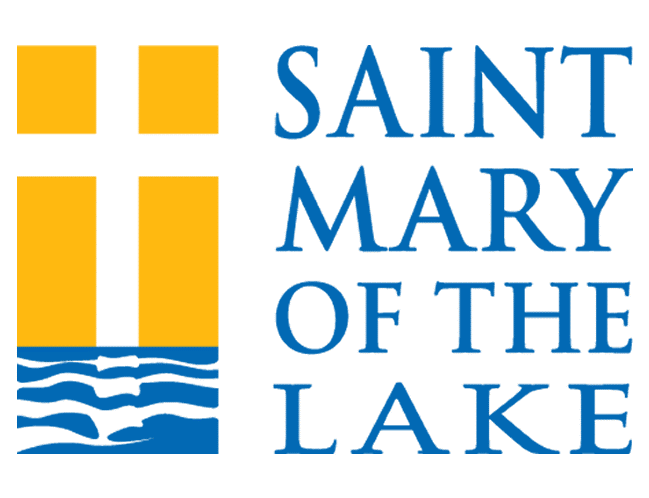 This form MUST be filled out completely and is due at least 14 days before baptism date.Family Name:  Full Address:  Phone:   Email:   If you wish to reserve Mass pews for your family and guests, what is the number of places you would like reserved?	RECORDING AND CERTIFICATION INFORMATIONPlease give full legal names and print neatly.  This information must match the birth certificate.Parents:	 Married	  Divorced	  Single	  SeparatedFather (first/middle/last):   Father’s Religion:   Mother (first/middle/maiden/last):  Mother’s Religion:   Child to be Baptized:  Birth Certificate attached to the form (required)  Name (first/middle/last):   Date of Birth (month/day/year):   	Male 	Female Place of Birth (city/state):   	County:   Godparent(s):  Full legal name – Male:   Full legal name – Female:   Office Use OnlyDate of Baptismal Class: 		Date of Baptism:  		Priest or Deacon:   		AMT PAID $		Check # 			Cash 			or Credit Card			DATE  				